附件2技工院校烘焙技能提升师资培训班报名表单位名称（盖章）：                                                                           a单位地址（必填）：                                                                           a单位联系人：                    联系电话：                     联系人邮箱                    a注：各学校于10月10日前，登录网址：https://www.wjx.top/vm/QguBIdt.aspx，或扫描二维码报名（多人参训，分别填报），并上传已盖好单位公章的报名表。联系人：宋老师，联系电话： 18922538181。按报名先后确定培训人员名单，额满即止。报名经确认成功后（以邮件回复为准），各院校原则上不得随意更换参训人员。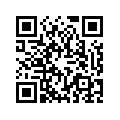 序号姓名身份证号码性别专业职务或职称手机号码学员邮箱是否食宿123